Реестр публикаций методических разработок работников образованияЧукотского автономного округа за 2022 годДиректор                                                                В.В. Синкевич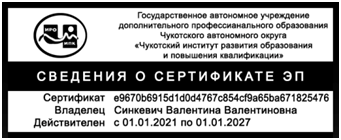 № п/пФ.И.О., должность, место работы  разработчикаНаименование методической разработкиНаименование издания  регионального педагогического сообщества, где опубликована методическая разработка Месяц, год издания1Авторский коллектив:Габова Е. И., учитель истории и обществознания, руководитель МО учителей истории и обществознания МАОУ «СОШ г. Билибино ЧАО»;Горих И. В., учитель начальных классов, педагог-организатор МАОУ «СОШ г. Билибино ЧАО»;Жердева М. А., заместитель директора по воспитательной работе МАОУ «СОШ г. Билибино ЧАО»Комиссарова А. В., учитель ИЗО, педагог-организатор МАОУ «СОШ г. Билибино ЧАО»Подольцева О. Ю., учитель русского языка и литературы, руководитель МО учителей русского языка и литературы МАОУ «СОШ г. Билибино ЧАО».Долгосрочный проект, посвящённый Великой Отечественной войнеМуниципального автономного общеобразовательного учреждения «Средняя общеобразовательная школа г. Билибино Чукотского автономного округа»http://chiroipk.ruфевраль 20222Сенченко Натальи Викторовны, к.п.н., педагог-психолог Государственного автономного профессионального образовательного учреждения Чукотского автономного округа «Чукотский многопрофильный колледж»Система работы педагога-психолога по духовно-нравственному воспитанию студентов в образовательной среде СПОhttp://chiroipk.ruФевраль  2022 3Михинкевич Роман Сергеевич, учитель истории и обществознания МБОУ ЦО с. Усть-БелаяИнтегрированный урок истории и литературы по теме:«Пугачев - благородный герой или злодей?»http://chiroipk.ruИюнь 2022 4Ушанова Ирина Николаевна,  учитель биологии  учитель биологии МБОУ СОШ № 1 г. Анадыря Рабочая программа  внеурочной деятельности  «ЭкоАрктика»http://chiroipk.ruИюнь 2022